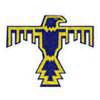 	Coronado Thunderbird Band Boosters Association	“Pride of the Westside”	T-Bird InvitationalDear Generous Benefactor, The Coronado High School Band is PLEASED to present our, “T-Bird Invitational 2018”, El Paso’s 4th annual  Premier Marching Band Festival will be held on Saturday, September 29, 2018.  We believe a marching band contest is an event that should emphasize the experience and performance- not the competition.   We are committed to providing the best adjudicators in the country, who will in return provide quality comments and feedback to assist young musicians in utilizing their potential.    As is always the case in this type of event, financial support from the school district is limited.  Therefore, we must count on community leaders and businesses to help us in our efforts to provide a better quality musical education to the youngsters of the area.  We respectfully request your sponsorship of this event at any one of the levels described on the attached sponsorship form.All donations are tax deductible and a tax exemption certificate will be provided.  Please make checks payable to Coronado Band Boosters.  Proceeds could help offset operating expenses and benefit the Coronado High School Band Program.Thank you for your generous contributionT-Bird Invitational, P.O. Box 13414, El Paso, Texas, 79913For questions call Mark Saenz, Band Director – (915)834-2460, cell (915) 373-3029 msaenz@episd.org